COLEMAN WATER & SEWER UTILITY MEETINGMonday April 12, 2021 at 11:00 pm. 202 E. Main Street – Coleman, WI  54112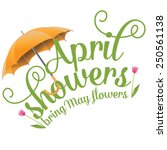 AgendaApproving/Correcting the Minutes of the Last Preceding Meeting(s)Monthly Progress ReportReview of CorrespondenceNew Business-Cedar Corp- Prosperous Compliance ScheduleCitizen Comments/ConcernsTreasurer’s ReportApproval of VouchersReview Delinquent Utility AccountsThis building is accessible to people in wheelchairs.  Parking for people with disabilities is available at the north entrance.